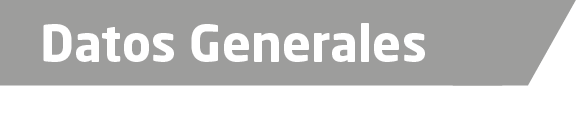 Nombre Virginia Carrera CumplidoGrado de Escolaridad Licenciada en DerechoCédula Profesional (Licenciatura) 3229100Teléfono de Oficina 746 8921012Correo Electrónico vickycar_21@hotmail.comDatos GeneralesFormación Académica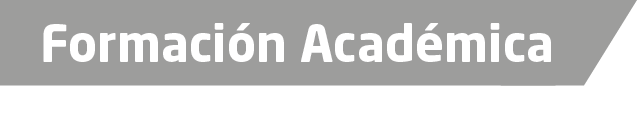 1995-1998Universidad: Instituto Tecnológico y de Estudios Superiores, “Rene Descartes”, Veracruz, Veracruz.Trayectoria Profesional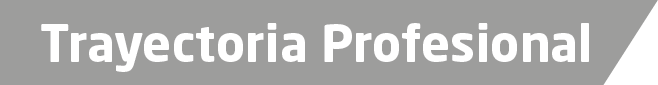 Mayo del 2002 a febrero del 2004-Oficial Secretario en la Agencia Sexta del Ministerio Público Investigadora Especializada en Delitos Cometidos por Servidores Públicos.Marzo de 2004 a junio de 2010 -Oficial Secretario adscrita a la Agencia Segunda del Ministerio Público Investigadora Especializada en Delitos Cometidos por Servidores Públicos.Junio de 2010 a marzo de 2011-Oficial Secretario adscrita a la Agencia Séptima del Ministerio Público Investigadora Especializada en Delitos Cometidos por Servidores Públicos.Abril de 2011 a febrero de 2015-Oficial Secretario adscrita a la Agencia Segunda del Ministerio Público Investigadora Especializada en Delitos Cometidos por Servidores Públicos Marzo de 2015 a la fecha -Fiscal del V Distrito Judicial en Chicontepec, Veracruz. de Conocimiento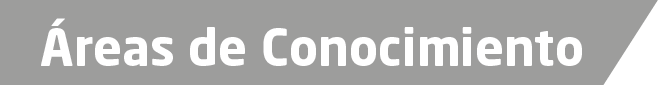 DERECHO PENAL 